3 мая 2019 года в селе Шабельское проводился розыгрыш Кубка по футболу в честь памяти воинов – шабельчан, погибших в годы ВОВ 1941-1945 годов. Команда Старощербиновского сельского поселения Щербиновского района заняла почётное третье место, став бронзовыми призёрами соревнований.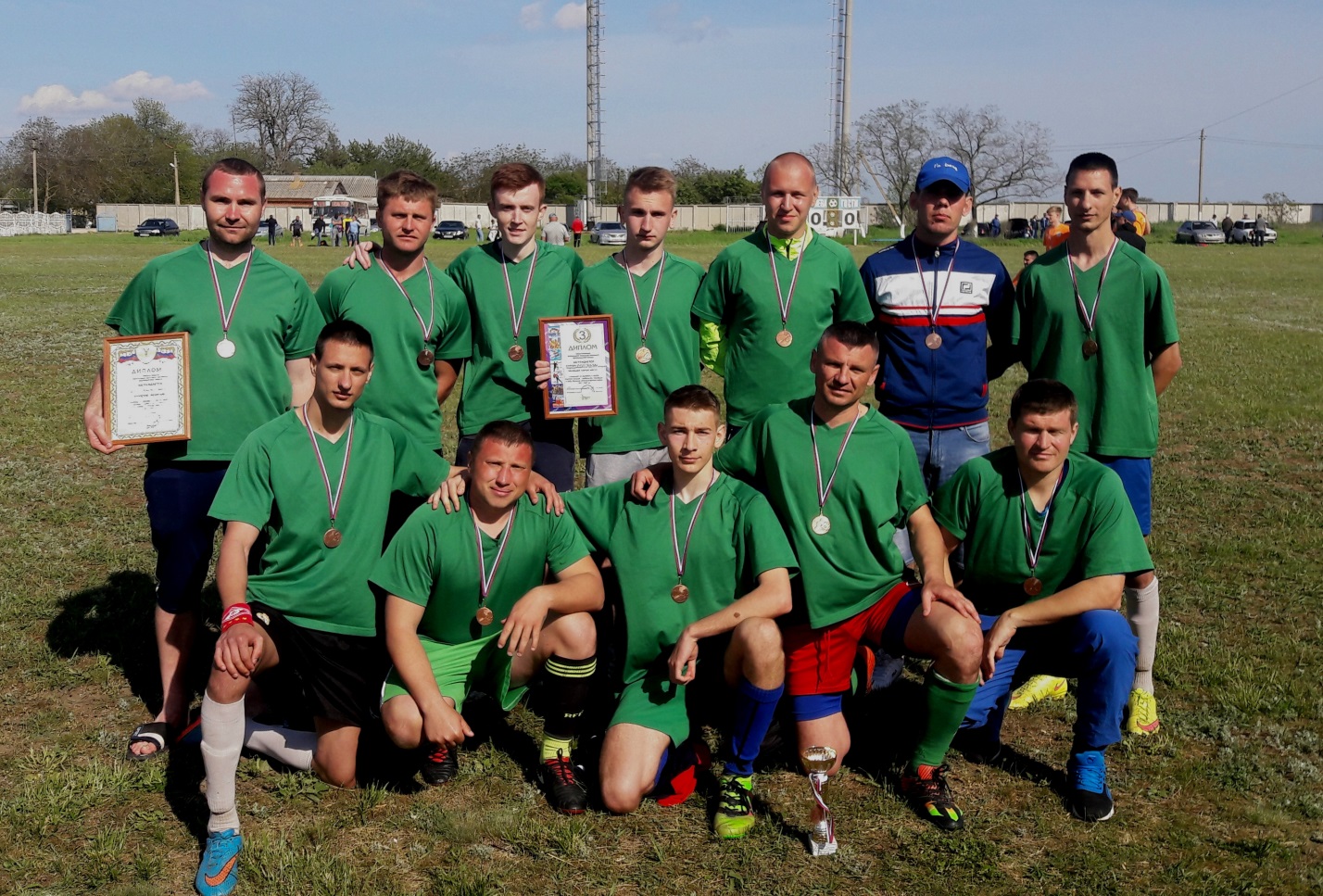 